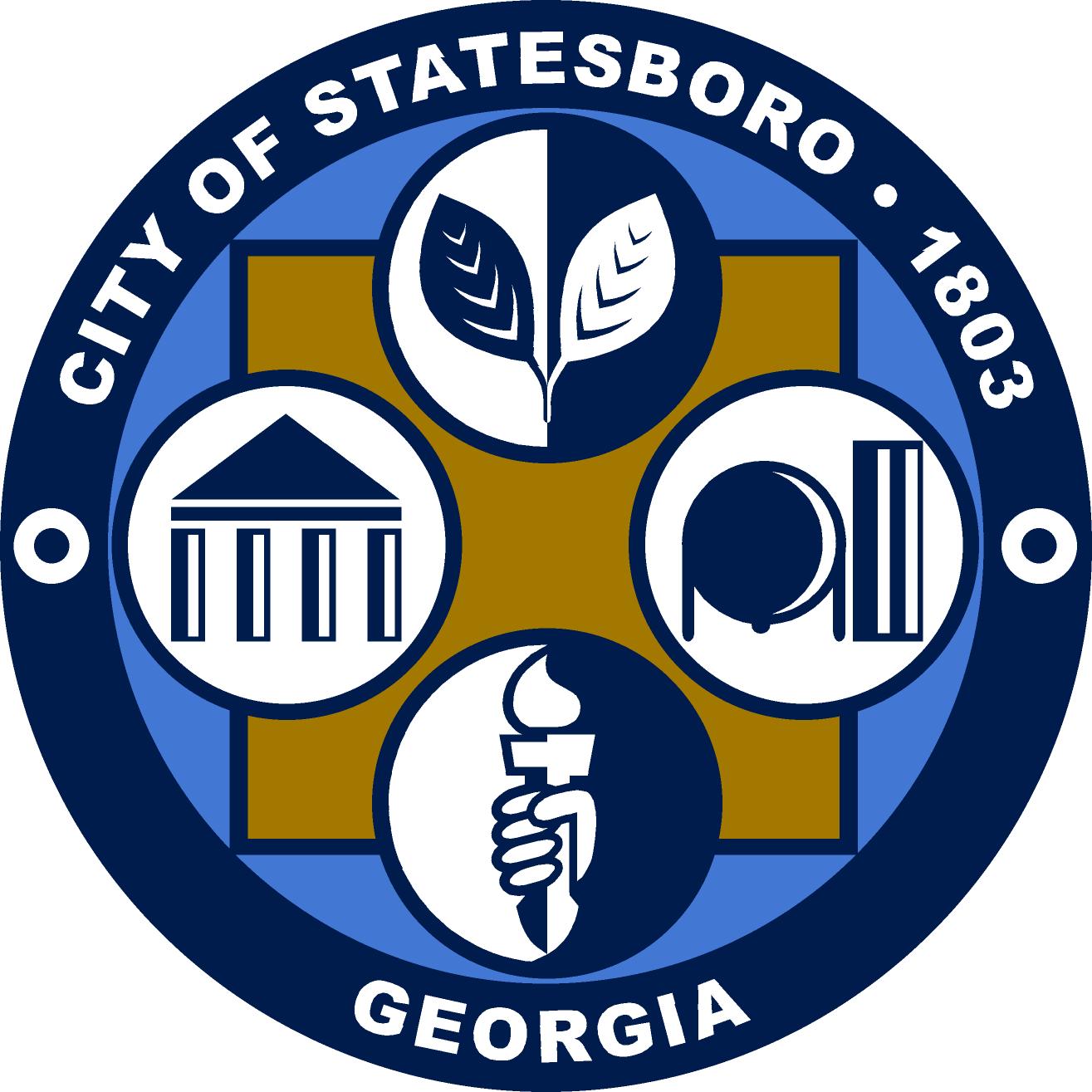 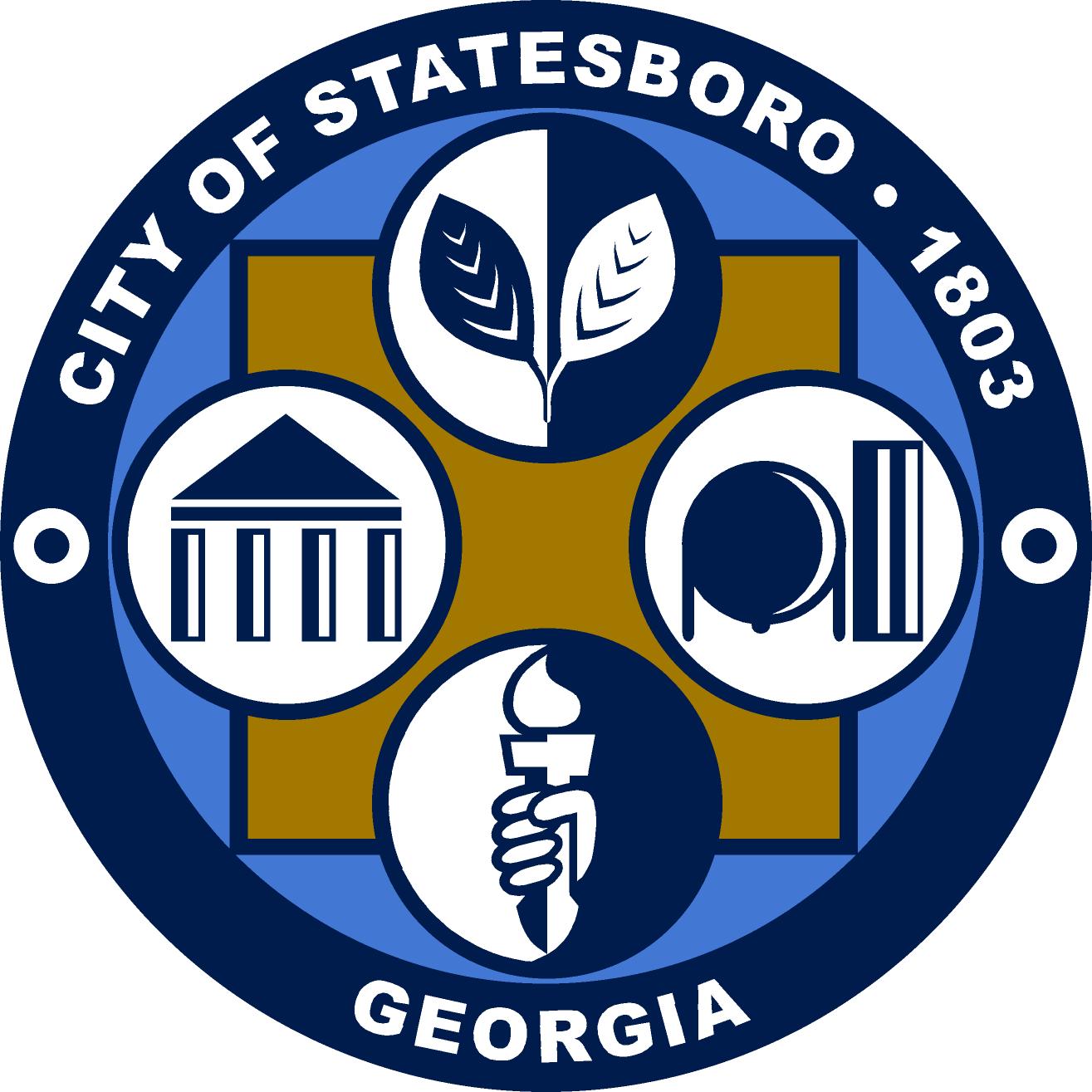 Statesboro Planning CommissionMarch 11, 20145:00 P.M.City Hall Council ChamberMeeting AgendaCall to Order Motion to Approve Order of the Meeting Agenda Approval of Minutes November 12, 2013 MeetingDecember 10, 2013 MeetingJanuary 14, 2014 MeetingFebruary 11, 2014 MeetingNew BusinessAPPLICATION # RZ 14-02-01:	Dennis Rhodes dba Coley Homes requests a zoning map amendment from R20 (Single-Family Residential) District to R4 (High Density Residential) for property located at 444 South College Street. (Tax Parcel Number S21000011000)APPLICATION # RZ 14-02-02: 	TI-Gentilly Garden LLC requests a zoning map amendment pursuant to the Statesboro Zoning Ordinance from R15 (Single-Family Residential) & R3 (Medium Density Residential) District to CR (Commercial Retail) District for the property located at 625 Gentilly Road (Tax Parcel Number MS73000002000).AnnouncementsAdjourn